Уважаемые коллеги!01 декабря 2021 года состоится международная естественнонаучной игры-конкурса «Астра – природоведение для всех» (далее – «Астра»). Этот конкурс – расширенный вариант игры «Гелиантус», в котором вместе с уже привычными заданиями по физике, химии, биологии, географии представлены также занимательные вопросы по астрономии, выделен отдельный комплект заданий для воспитанников дошкольных учреждений, оптимизирована система начисления баллов и др.Традиционно задания конкурса красочно оформлены и качественно тиражированы, а среди победителей и призёров конкурса не только школьные отличники, но и те ребята, которым попросту интересна окружающая их природа. Вопросы составлены так, что для правильного ответа нужно не только и не столько знать фактический материал по дисциплинам, сколько обладать здравым смыслом, умением внимательно и вдумчиво читать вопросы.Организаторы конкурса ставят перед собой задачу развития и поддержания интереса ребят всех возрастов к предметам естественнонаучного цикла – природоведению и окружающему миру, физике, биологии, экологии, химии, географии, астрономии – предоставляя им возможность попробовать свои силы в решении интересных и занимательных задач по указанным предметам. Приглашаем Ваших ребят принять участие в новом конкурсе! Участвовать без всякого предварительного отбора могут все желающие, имеющие навыки чтения и письма, а также школьники 1–11-х классов. Участникам будет предложен один из семи возрастных вариантов, 20 заданий для учащихся 1-2 классов, 20 других заданий для 3-4 классов, 25 – для 5-6, по 30 заданий для учащихся 7-8, 9 и 10-11 классов. Все вопросы будут связаны с Атмосферой, с обсуждением свойств и связанных с ней природных явлений, биологических процессов, деятельностью человека.Стоимость всех вопросов составляет 1 балл.При выполнении заданий решений к ним писать не нужно: достаточно выбрать из предложенных вариантов ответа правильный и отметить его номер на специальном бланке. Участникам до 4 класса отводится на работу 45 минут, школьникам 5–11 классов – 1 час 30 минут. Итоги конкурса подводятся отдельно среди воспитанников дошкольных учреждений и по каждой параллели школьников. В начале февраля, после обработки бланков, учреждения получат ведомости с результатами своих участников и местом каждого в общероссийском, региональным, школьном списке своей параллели, все участники игры – соответствующие сертификаты, а лучшие – призы. На сайте Центра дополнительного образования одарённых школьников (http://www.cdoosh.ru/) можно познакомиться с заданиями прошлого года. Вот примеры заданий конкурса 2017 года.3-4 классКакой борщ приготовлен для питания в космосе?7-8 классНа иллюстрациях показаны комнаты, в которых проходят курс терапии люди с определёнными заболеваниями дыхательных путей. Нередко такие комнаты вырубаются непосредственно в месте залежей соответствующей породы. Из какого материала сделаны комнаты?А каменной соли		Б снега	В сахара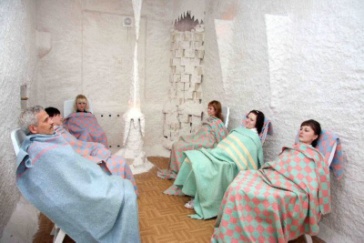 Г глины			Д цементаМатериалы для проведения игры-конкурса (варианты задач, бланки для ответов, инструкции) выдаются учреждениям за 1–2 дня до игры региональным организатором. С отдалёнными учреждениями, не имеющими возможности получить материалы в эти сроки непосредственно в оргкомитете, вопрос о более ранней выдаче материалов решается индивидуально.г. Калининград                                                                                                              «___»_____________ 2021 г.  ЗАЯВКА – ДОГОВОРна проведение международной естественнонаучной игры-конкурса «Астра – природоведение для всех»в образовательном учреждении _____________________________________________________________________________         (название образовательного учреждения)МАУ ДО ЦТР и ГО «Информационные технологии» (далее «Региональный оргкомитет») и представитель группы учащихся образовательного учреждения (далее «Партнер») договорились о совместном проведении конкурса (викторины, олимпиады) на указанных условиях:«Региональный оргкомитет»:обеспечивает партнера необходимым количеством конкурсных материалов для участников в соответствии с поданной заявкой-договором; осуществляет обработку переданных «Партнером» бланков ответов, заполненных участниками, передает «Партнеру» результаты обработки ответов участников в виде сводной ведомости для педагогов;передает «Партнеру» сертификаты и иные материалы для поощрения участников, предусмотренные организаторами в соответствии с Положением о проведении конкурса.«Партнер»: на основании свободного изъявления учащимися (с согласия их родителей или лиц их заменяющих) желания участвовать в конкурсе формирует заявку-договор, организует оплату оргвзноса по реквизитам «Регионального оргкомитета» (Приложение № 1);получает от «Регионального оргкомитета» материалы и обеспечивает проведение конкурса в соответствии с информационными материалами о его проведении (опубликованном на сайте цитоис.рф);проводит первичную обработку материалов перед передачей пакета документов в «Региональный оргкомитет» (наличие оформленной Справки об информированном согласии (подпись, печать), списки участников конкурса, правильность заполнения участниками в бланках ответов полей с фамилией и именем, классом и кодом школы);выдает участникам конкурса, сдавшим заполненные бланки ответов, сертификаты с результатами участия.Дата проведения конкурса – «01» декабря 2021 г. Подача заявки в «Региональный оргкомитет» до «12» ноября 2021 г. по электронной почте citois@edu.klgd.ru. Опоздавшие заявки будут удовлетворены в последнюю очередь.Оргвзнос – 100 рублей за одного участника.               Оргвзнос оплачивается после подачи заявки-договора, но не позже 01.12.2021.  Информация о количестве учащихся, желающих участвовать в конкурсе: Способ получения материалов конкурса: лично представителем в региональном оргкомитете.Настоящая заявка-договор является письменным подтверждением согласии «Партера» с условиями проведения конкурса, опубликованными на сайте цитоис.рф и в прилагаемых информационных материалах в 2021-2022 учебном году, и на основании статей №438-440 Гражданского Кодекса РФ свидетельствует о факте заключения договора публичной оферты на проведение конкурса в  образовательной направленности.Учащиеся и их родители (лица их заменяющие) проинформированы об условиях проведения конкурса (сроки и форма проведения, стоимость участия, способ обработки персональных данных и подведения итогов), оплатили в установленном порядке оргвзнос и подтвердили свое согласие на обработку персональных данных (фамилия, имя, класс) с целью получения итоговых результатов в виде сертификатов и сводной ведомости результатов для педагога. Настоящая заявка-договор является согласием на обработку персональных данных представителя образовательной организацией (ФИО, паспортные данные, телефон, e-mail) МАУ ДО ЦТР и ГО «Информационные технологии» с целью использования условий заявки-договора по проведению конкурса в образовательном учреждении на период до 01 июля 2022года.Адреса и реквизиты сторон УВАЖАЕМЫЕ КОЛЛЕГИ! КОМИССИЯ   ПО ДАННОМУ ПЛАТЕЖУ БАНКОМ НЕ ВЗИМАЕТСЯ!!!ПРИ ОПЛАТЕ ВЫ (ИЛИ СОТРУДНИК БАНКА) ВЫБИРАЕТЕ УСЛУГУ «ИГРЫ»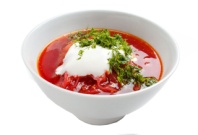 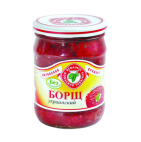 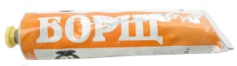 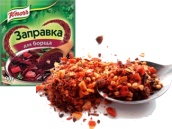 АБВГ1 кл.2 кл.3 кл.4 кл.5 кл.6 кл.7 кл.8 кл.9 кл.10 кл.11 кл. ИТОГОСумма оплаты оргвзносаза всех участниковРегиональный оргкомитетМАУ ДО ЦТР и ГО «Информационные технологии»Адрес:236001,г.Калининград,ул. Полковника Ефремова,д.10Телефон: (4012)322977, 321628Электронный адрес: citois@edu.klgd.ruОтделение Калининград (МАУ ДО ЦТР и ГО «Информационные технологии» л/с 80273J01830)р/сч 03234643277010003500 ОТДЕЛЕНИЕ КАЛИНИНГРАДБИК 012748051сч.банка 40102810545370000028ИНН/КПП – 3906139984/390601001ОГРН 1053903083849 ОКПО  73704878КБК 00000000000000000130Директор _________________ Е.А. Андреева м.п.Партнер ФИО _____________________________________________________________________________________________________Должность ___________________________________________Контактный телефон ______________________________________e-mail _______________________________________________                             личная подпись _________________/____________________/СОГЛАСОВАНО Руководитель образовательного учреждения                            ___________________/___________________/м.п.КВИТАНЦИЯИНН 3906139984 / КПП 390601001     УФК по Калининградской области (КЭИФ, МАУ ДО ЦТР и ГО «Информационные технологии» л/с 80273J01830) ОКТМО  27701000 КБК 000 00000000000000130ИНН 3906139984 / КПП 390601001     УФК по Калининградской области (КЭИФ, МАУ ДО ЦТР и ГО «Информационные технологии» л/с 80273J01830) ОКТМО  27701000 КБК 000 00000000000000130ИНН 3906139984 / КПП 390601001     УФК по Калининградской области (КЭИФ, МАУ ДО ЦТР и ГО «Информационные технологии» л/с 80273J01830) ОКТМО  27701000 КБК 000 00000000000000130ИНН 3906139984 / КПП 390601001     УФК по Калининградской области (КЭИФ, МАУ ДО ЦТР и ГО «Информационные технологии» л/с 80273J01830) ОКТМО  27701000 КБК 000 00000000000000130ИНН 3906139984 / КПП 390601001     УФК по Калининградской области (КЭИФ, МАУ ДО ЦТР и ГО «Информационные технологии» л/с 80273J01830) ОКТМО  27701000 КБК 000 00000000000000130ИНН 3906139984 / КПП 390601001     УФК по Калининградской области (КЭИФ, МАУ ДО ЦТР и ГО «Информационные технологии» л/с 80273J01830) ОКТМО  27701000 КБК 000 00000000000000130ИНН 3906139984 / КПП 390601001     УФК по Калининградской области (КЭИФ, МАУ ДО ЦТР и ГО «Информационные технологии» л/с 80273J01830) ОКТМО  27701000 КБК 000 00000000000000130ИНН 3906139984 / КПП 390601001     УФК по Калининградской области (КЭИФ, МАУ ДО ЦТР и ГО «Информационные технологии» л/с 80273J01830) ОКТМО  27701000 КБК 000 00000000000000130(ИНН и наименование получателя платежа)(ИНН и наименование получателя платежа)(ИНН и наименование получателя платежа)(ИНН и наименование получателя платежа)(ИНН и наименование получателя платежа)(ИНН и наименование получателя платежа)(ИНН и наименование получателя платежа)(ИНН и наименование получателя платежа)р/с № 03234643277010003500р/с № 03234643277010003500р/с № 03234643277010003500р/с № 03234643277010003500р/с № 03234643277010003500р/с № 03234643277010003500р/с № 03234643277010003500р/с № 03234643277010003500(номер счета получателя платежа)(номер счета получателя платежа)(номер счета получателя платежа)(номер счета получателя платежа)(номер счета получателя платежа)(номер счета получателя платежа)(номер счета получателя платежа)(номер счета получателя платежа)Отделение Калининград г. КалининградОтделение Калининград г. КалининградОтделение Калининград г. КалининградОтделение Калининград г. КалининградОтделение Калининград г. КалининградОтделение Калининград г. КалининградОтделение Калининград г. КалининградОтделение Калининград г. Калининград(наименование банка и банковские реквизиты)(наименование банка и банковские реквизиты)(наименование банка и банковские реквизиты)(наименование банка и банковские реквизиты)(наименование банка и банковские реквизиты)(наименование банка и банковские реквизиты)(наименование банка и банковские реквизиты)(наименование банка и банковские реквизиты) БИК 042748001 БИК 042748001 БИК 042748001Наименование: «АСТРА»  название ОУ  Наименование: «АСТРА»  название ОУ  Наименование: «АСТРА»  название ОУ  Наименование: «АСТРА»  название ОУ  Наименование: «АСТРА»  название ОУ  Наименование: «АСТРА»  название ОУ  Наименование: «АСТРА»  название ОУ  Наименование: «АСТРА»  название ОУ  (наименование платежа)(наименование платежа)(наименование платежа)(наименование платежа)(наименование платежа)(наименование платежа)(наименование платежа)(наименование платежа)ДатаСумма платежаСумма платежаСумма платежа                 руб. 00 коп.                     руб. 00 коп.    (Ф.И.О., адрес плательщика)(Ф.И.О., адрес плательщика)(Ф.И.О., адрес плательщика)(Ф.И.О., адрес плательщика)(Ф.И.О., адрес плательщика)(Ф.И.О., адрес плательщика)(Ф.И.О., адрес плательщика)(Ф.И.О., адрес плательщика)КассирПлательщикПлательщик